                                              Уважаемые педагоги, родители,                                           дошкольники, школьники, студенты                   и все, кто любит рисовать или что-то делать своими руками!Приглашаем вас принять участие в Международном творческом конкурсе"ПАЛИТРА МАСТЕРА"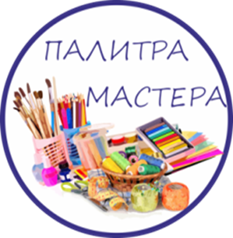 На конкурс принимаются рисунки, декоративно прикладное искусство.                     Темы:      - "Праздник",  - работы с тематикой любого весеннего праздника (8 марта, Пасха, день космонавтики, 9 мая…).     -  "Удивительное рядом!"  -  в этой теме в рисунках или поделках вы можете рассказать о удивительных местах или животных, которые существует или даже не существуют, а живут только в вашем воображении. NEW: «Патриотический плакат» - посвященный подвигу во время Великой Отечественной войны.              На конкурс принимаются фотографии плакатов патриотического содержания, изготовленные индивидуально или группой до 5 человек*. Возрастные категории участников:  - 5-6 лет (детский сад);  - 7-10 лет (начальная школа);  - 11-14 лет (средняя школа);  - 15-17 лет (9-11 класс) и старше;Для самых маленьких (2-4 года) тема – задание «Подарок маме». Скачивается рисунок вазочки (на весь лист или маленькой, если ребенок хочет сделать с цветами), и дети выполняют работу по готовому шаблону любым видом творчества.Работы принимаются:с 12 февраля по 30 апреля 2018г.Все участники конкурсов награждаются Сертификатами.Победители награждаются Дипломами.Педагог, подготовивший участников и координатор в образовательной организации, получают Сертификаты.Размер организационного взноса - 80 рублей за 1 работу. *В номинации «Патриотический плакат» размер организационного взноса 80 рублей за каждого участника.Желаем удачи и побед в Конкурсе!Оргкомитет конкурса:Факультет тестовых технологий обучения АН  ПОО «МАНО»Координатор: Ковальчук Оксана ГеннадьевнаАдрес: 644043 г. Омск, ул. Фрунзе 1/4, каб. 407 (комплекс Миллениум) Режим работы: Пн-Пт с 9:00 до 16:00 (время Омское)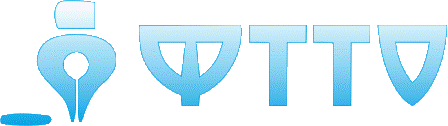 обеденный перерыв с 13:00 до14:00.Телефон/факс: 8(3812)66-20-89,E-mail: ftto@mano.proКонкурс «Палитра мастера» - для самых маленькихТЕМА: «Подарок маме» - вазочкаАвтор__________________________________________________ Возраст_______________________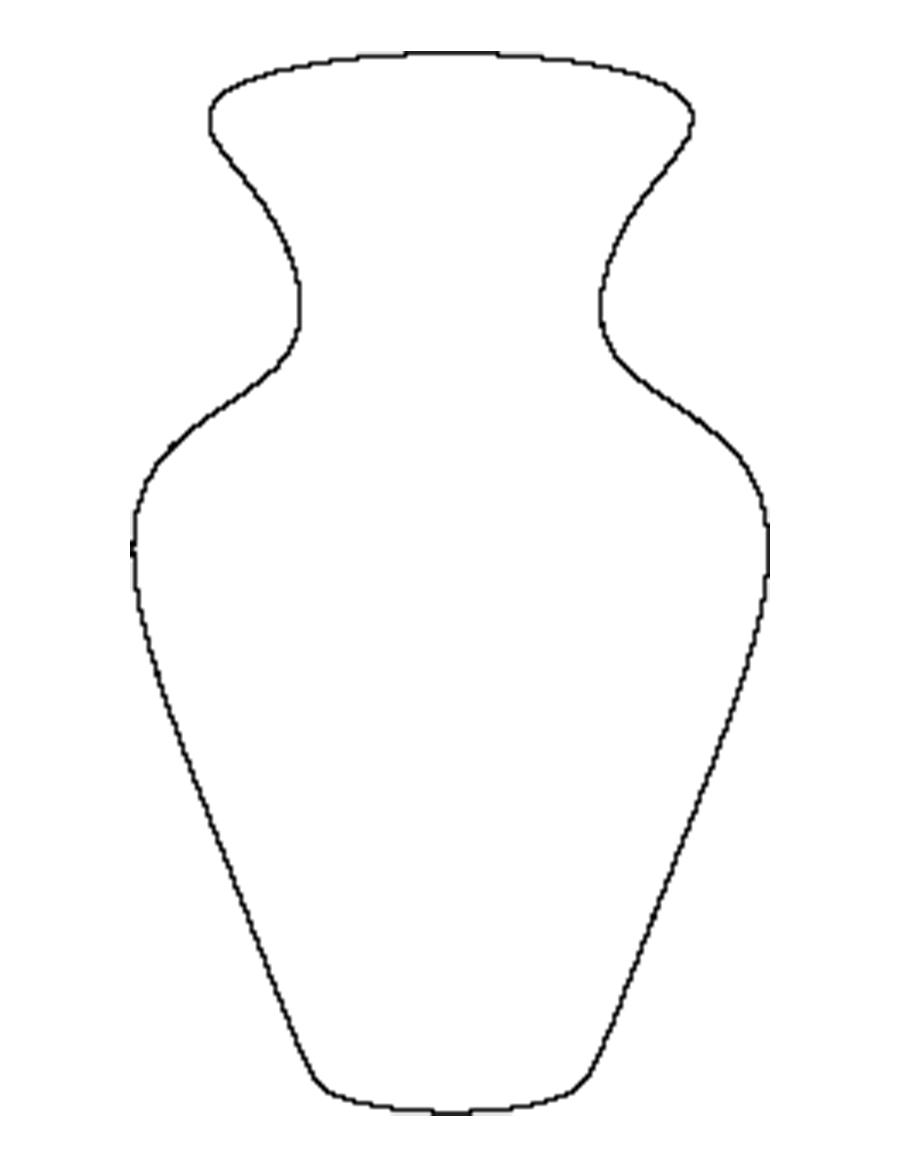 Конкурс «Палитра мастера» - для самых маленькихТЕМА: «Подарок маме» - вазочка с цветами.Автор__________________________________________________ Возраст_______________________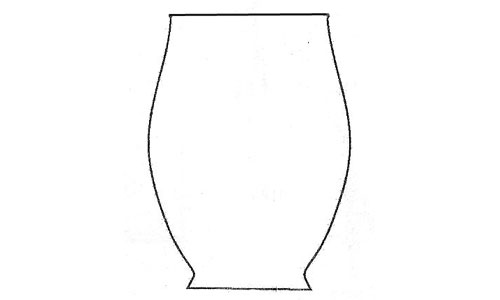 